Praktijk opdracht 6: Verbanden leggen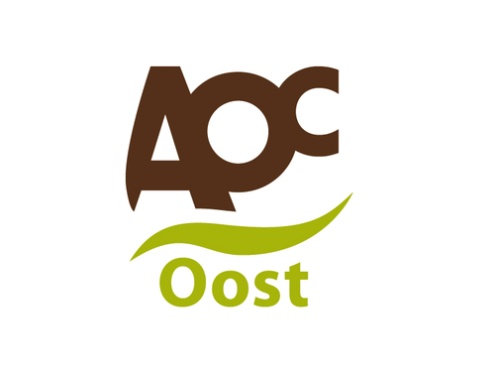 Doel: de student kan verschillende (4) verbanden leggen 

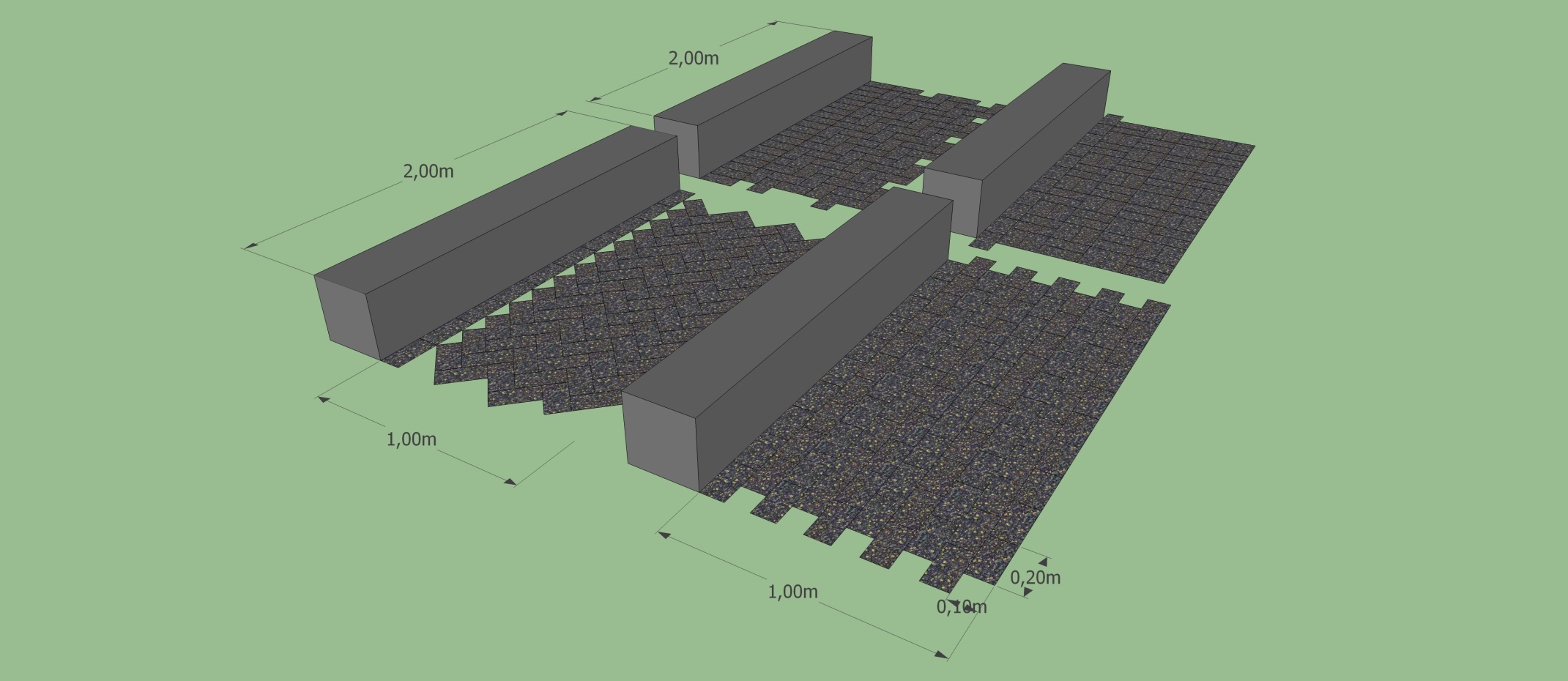 Eisen aan de opdracht:
	- Oppervlakte per verband is 2 bij 1 meter
	- Beginnen met een strek
	- Afrijen mag met waterpas
	- Verbanden waterpas leggen	
 
	